26-03-2016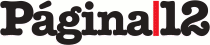 UNIVERSIDADAgendaMemoria. El lunes 28, a las 18, la Facultad de Filosofía y Letras invita al acto en que se colocarán cuatro baldosas en la entrada principal y se descubrirá un mural con los nombres de los más de 400 desaparecidos de la institución. Luego cantará Liliana Herrero. En Puán 480.Jornadas. El Gecumesal convoca a presentar propuestas de trabajo sobre “Cultura, arte y política en América Latina”, para las III Jornadas de Estudios de América Latina y el Caribe, a realizarse del 28 al 30 de septiembre en la Facultad de Ciencias Sociales (UBA). La inscripción de expositores y asistentes es gratuita. Contacto: iealc.jornadas2016@gmail.com.Psico. La Asociación Escuela Argentina de Psicoterapia para Graduados inscribe en seminarios de Educación y psicoanálisis, dirigidos a docentes, psicólogos y profesionales afines. Empiezan el miércoles 6 de abril. Informes: secretaria@aeapg.org.ar; www.aeapg.org.ar.Programa. ADE anunció la apertura del Programa DEC, que se dictará desde el jueves 14 de abril. Informes: Paraguay 1338, piso 4, 48116735; www.programadec.com.ar.http://www.pagina12.com.ar/diario/universidad/10-295428-2016-03-27.html